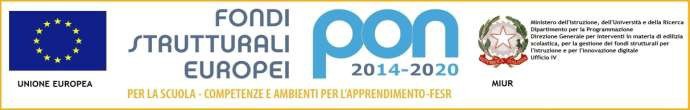 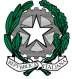 Prot. N. 2858/A15b	Opera , 22 aprile 2016OGGETTO: ASSUNZIONE IN BILANCIO DEL FINANZIAMENTO PROGETTO 10.8.1. A3 – FESRPON-LO-2015-331Il DIRIGENTE SCOLASTICOCONSIDERATO  che il Programma Annuale 2016 è stato approvato dal Consiglio d’Istituto con deliberan. 102 del 04 febbraio 2016;VISTO il regolamento concernente le “istruzioni generali sulla gestione amministrativo-contabile delle istituzioni scolastiche” Decreto Interministeriale 1 febbraio 2001, n. 44, con particolare riferimento all’articolo 6, comma 4;VISTO	il Decreto Legislativo 30 marzo 2001, n. 165;VISTO il PON Programma Operativo Nazionale 2014IT05M2OP001 “Per la  scuola  –  competenze  e ambienti per l’apprendimento” approvato con Decisione C (2014) n. 9952, del 17 dicembre 2014 della Commissione Europea;VISTO l’avviso pubblico PON FESR prot. n. AOOGEFID/12810 del 15 ottobre 2015 “Per la scuola – Competenze e ambienti per l'apprendimento” 2014-2020 - Asse II Infrastrutture per l’istruzione– Fondo Europeo di Sviluppo Regionale (FESR) - Obiettivo specifico 10.8 “Diffusione della società della conoscenza nel mondo della scuola e della formazione e adozione di approcci didattici innovativi” – Azione 10.8.1 “Interventi infrastrutturali per l'innovazione tecnologica, laboratori professionalizzanti e per l'apprendimento delle competenze chiave”;VISTO	il progetto inoltrato da questo ufficio in data 01/12/2015 dal titolo “AULA 3.0” candidatura   n.14219;VISTA    la nota prot.  AOODGEFID/5899  del 30/03/2016  del MIUR, Direzione  generale per  gli interventi in materia di edilizia scolastica, per la gestione dei fondi strutturali per l’istruzione e per l’innovazione digitale – Ufficio IV, con la quale viene autorizzato il progetto presentato da questo Istituto e compreso nella graduatoria approvata con nota prot. n. AOODGEFID/5489 del 17 marzo 2016, con il seguente codice : 10.8.1.A3 – FESRPON-LO-2015-331, finalizzato alla realizzazione di ambienti digitali, da attuare entro il 31 ottobre 2016;VISTE  le “Disposizioni ed  Istruzioni per l’attuazione dei  progetti finanziati dal PON nonché le “linee   guida dell’Autorità di Gestione per l’affidamento dei contratti pubblici di servizi e forniture” pubblicate con nota prot. AOODGEFID n. 1588 del 13/01/2016 relativamente alle procedure di gara;RILEVATA la necessità che i suddetti finanziamenti vengano formalmente assunti nel Programma Annuale 2016, sia nelle entrate che nelle uscite, prevedendo un apposito progetto PON contraddistinto dal codice identificativo;D I S P O N Eche i suddetti finanziamenti vengano formalmente assunti sia nelle Entrate sia nelle Uscite del Programma Annuale 2016, prevedendo il seguente Progetto “  P64 – AULA 3.0 - 10.8.1.A3-FESRPON-LO-2015-331 ”:di autorizzare il Direttore dei servizi generali e amministrativi a predisporre nel Programma Annuale 2016 la scheda illustrativa finanziaria relativa al progetto PON.Per quanto sopra, si riporta, la scheda finanziaria P 64 predisposta dal Direttore dei servizi generali e amministrativi:SCHEDA ILLUSTRATIVA FINANZIARIA P 64 (“AULA 3.0 – 10.8.1.A3-FESRPON-LO-2015-331 ”)ENTRATEUSCITEdi trasmettere il presente provvedimento al Consiglio d’Istituto ai sensi del comma 4, articolo 6 del D.I. n. 44 del 1 febbraio 2001.In allegato il mod. F (modifica al programma annuale) predisposto con la coadiuzione del Direttore s.g.a. e n. 1 mod. G (scheda illustrativa finanziaria modifica progetto/attività) P 64 predisposta dal Direttore dei servizi generali e amministrativi su indicazione di questo ufficio.IL DIRIGENTE SCOLASTICODott.ssa Eleonora CoppolaFirma autografa sostituita a mezzo stampa ai sensi dell’art.3,comma 2 del decreto legislativo n.39/1993Codice identificativo progettoSottoazioneSomma autorizzata10.8.1.A3-FESRPON-LO-2015-33110.8.1.A3€	26.000,00TOTALETOTALE€	26.000,00AggregatoVoceSottovoceDescrizioneProgrammazione ApprovataVariazioneProgrammazione al  22.04.201604Finanziamenti da Enti territoriali o da altre istituzioni pubbliche0,0026.000,0026.000,0001Unione Europea0,0026.000,0026.000,00Totale risorse progetto0,0026.000,0026.000,00TipologiaContoSottocontoDescrizioneProgrammazione ApprovataVariazioneProgrammazione al  22.04.2016.01Personale0,001.260,001.260,0010Altre spese di personale0,001.260,001.260,0013Progettazione0,00500,00500,0014Spese organizzative e gestionali0,00500,00500,0015Collaudo0,00260,00260,0003Acquisto di servizi e utilizzo di beni di terzi0,00621,00621,0002Prestazioni prof.li e specialistiche non consulenziali0,00621,00621,00007Altre prestazioni professionali e specialistiche0,00621,00621,0006Beni di investimento0,0023.719,0023.719,0003Beni mobili0,0023.719,0023.719,0010Impianti e attrezzature0,0023.719,0023.719,0003Acquisto di servizi ed utilizzo di beni0,00400,00400,0004Promozione0,00400,00400,00001Pubblicità0,00400,00400,00Totale spese progetto0,0026.000,0026.000,00